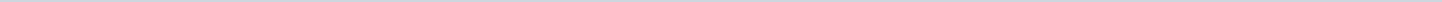 Index (1 onderwerp)1 Besluitenlijst 20 januari 2022Besluitenlijst 20 januari 2022MetadataDocumenten (1)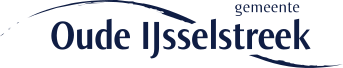 Gemeente Oude IJsselstreekAangemaakt op:Gemeente Oude IJsselstreek28-03-2024 16:38VerslagenPeriode: 2022Laatst gewijzigd09-11-2022 11:26ZichtbaarheidOpenbaarStatusBesluitenlijsten#Naam van documentPub. datumInfo1.Besluitenlijst openbare raad 20-1-2022 - CONCEPT26-01-2022PDF,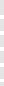 154,80 KB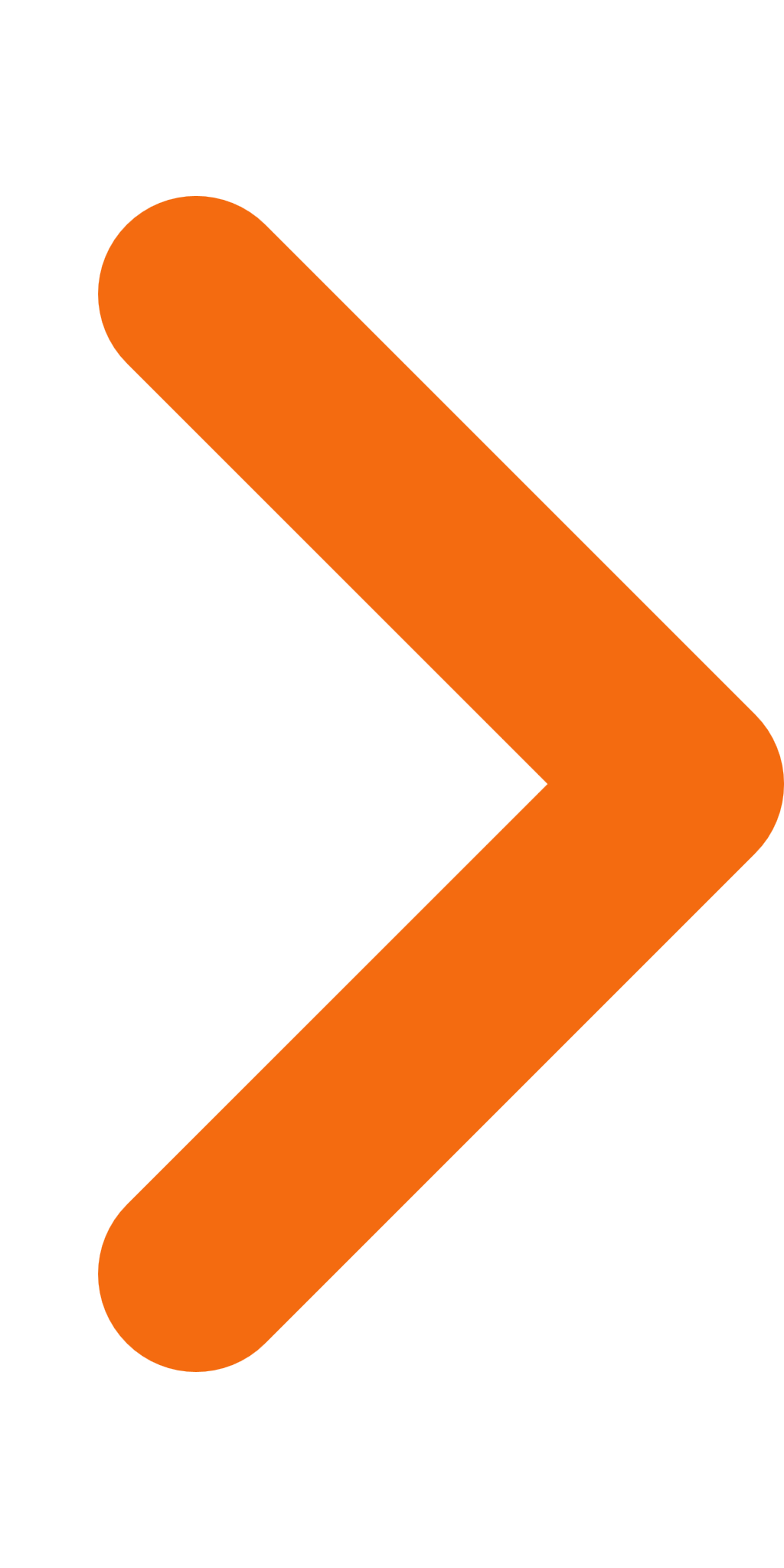 